ОТЧЕТ О РАБОТЕправового (главного правового) инспектора трудаРоссийского профсоюза трудящихся авиационной промышленностиза 20___год________________________________________________(фамилия, имя, отчество, тел, факс, эл.почта)Количество организаций, подконтрольных правовому инспектору труда__________Правовой (главный правовой) инспектор труда ________________________(подпись, дата)Примечание:К цифровому отчету прикладывается пояснительная записка с примерами и копиями документовОтчет составляется инспектором труда один раз в год и не позднее 15 февраля после отчетного периода представляется в ЦК профсоюза.Приложение №3к положению о  Правовой инспекции труда ПрофсоюзаФорма 5-ПИ«УТВЕРЖДАЮ»_____________ «___»_______20___г.подпись руководителя профсоюзного органа№№п.п.ПоказателиГодыГоды№№п.п.ПоказателиОтчетныйПредыдущий12341.Количество ответственных по правозащитной работе Профсоюза, работающих под руководством инспектора труда2.Количество комиссий по правозащитной работе профкомов3.Проведено проверок работодателей единолично (всего):3.1.- количество направленных работодателям представлений об устранении выявленных нарушений трудового законодательства3.2.- количество выявленных нарушений, указанных в представлениях4.Проведено проверок работодателей, всего:4.1.в том числе комплексных (по всем вопросам трудового законодательства и иных актов, содержащих нормы трудового права)4.2.в том числе совместно с Федеральной инспекции труда4.3.в том числе с органами прокуратурой4.4.в том числе с ответственными по правозащитной работе профсоюза5.Кол-во направленных работодателям представлений об устранении выявленных нарушений трудового законодательства и иных актов, содержащих нормы трудового права5.1.количество выявленных нарушений, указанных в представлениях5.2.Экономическая эффективность от мероприятий, указанных в разделе 5, в рублях5.1.1.из них устранено5.1.2.В том числе восстановлено на работе6.Количество материалов, направленных в органы прокуратуры6.1.по ним приняты меры прокурорского реагирования:6.1.1.в том числе возбуждено уголовных дел6.1.1.1.осуждено должностных лиц6.1.2.привлечено должностных лиц к административной ответственности6.1.2.1.в том числе дисквалифицировано6.2.Экономическая эффективность от взаимодействия с органами прокуратуры, в рублях7.Количество материалов, направленных в федеральную инспекцию труда7.1.в том числе по привлечению к административной ответственности7.1.1.из них привлечено7.1.1.1.в том числе дисквалифицировано7.2.Экономическая эффективность от взаимодействия с федеральной инспекцией труда, в рублях8.Количество требований о привлечении к дисциплинарной ответственности должностных лиц (ст. 195 ТК РФ)8.1.в том числе привлечено8.1.1.из них уволено9.Оказана правовая помощь:9.1.в разработке коллективных договоров, соглашений9.2.при проведении приостановки работы в соответствии со ст. 142 ТК РФ (кол-во работодателей/ число работников)9.3.в оформлении документов в комиссии по трудовым спорам9.4.в оформлении документов в суды10.Принято участие в судебных заседаниях10.1.В том числе иски удовлетворены полностью или частично10.2.Из них восстановлено на работе11.Количество коллективных трудовых споров, рассмотренных с участием  правового инспектора труда11.1.в том числе   забастовок11.2.требования работников удовлетворены:11.2.1.по коллективным трудовым спорам11.2.2.по забастовкам11.3.Количество приостановок работы из-за невыдачи зарплаты11.14Экономическая эффективность от участия в КТС, судах, разрешении коллективных трудовых споров, в рублях12.Проведена юридическая экспертиза проектов законов и иных нормативных правовых актов13.Проведена экспертиза коллективных договоров, соглашений и локальных нормативных актов14.Рассмотрено жалоб и других обращений14.1.из них признано обоснованными и удовлетворено15.Принято на личном приеме, включая устные обращения, всего15.1.из них удовлетворено15.2Экономическая эффективность работы юридических консультаций, в рублях16.Подготовлено вопросов на рассмотрение профсоюзного органа17.Проведено семинаров и совещаний с профсоюзным активом18.Прочитано лекций, докладов19.Подготовлено публикаций в многотиражную печать20.Разработано методических рекомендаций, положений21.Зарегистрировано нарушений прав профсоюзов, всегов том числе:21.1.на контроль за соблюдением трудового законодательства и иных нормативных правовых актов, содержащих нормы трудового права21.2.на организацию и проведение митингов, шествий, пикетирования и других публичных мероприятий21.3.на перечисление членских профсоюзных взносов22.Экономическая эффективность от всех форм правозащитной работы, в  рублях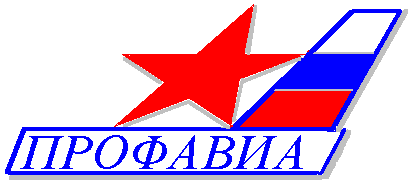 